Student Activities Awards 2023/24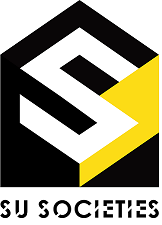 MOST IMPROVED SOCIETY OF THE YEAR 2023/24Notes for ApplicantsThe ‘Most Improved Society of the Year’ Award is presented to the society which has most significantly increased the engagement and quality of its members and society respectively in comparison with both the previous year and the achievements of fellow applicants. This may be through increasing the amount or range of activities offered, improved communications, better community links, etc. It is important that applicants:Clearly and concisely state the reasons why they fulfill the different criteria for the ‘Most Improved  Society of the Year’ award ANDProvide clear evidence for their statements in the form of concise and verifiable examples, relevant documents, relevant data, etc. - please feel free to submit a separate portfolio or attach additional sheets, as necessary. The deadline for this application is the 25h March 2024 at 12pm midday.Please note that for the purposes of the 2023/24 Awards, activities and achievements from Summer Term 2023 - Spring Term 2024 will be taken into account.Applicants should not exceed the word per section limits, stated below –applications that exceed the word count will be cut off from the point the word limit is exceeded and this content will not be regarded, as it is important that all applicants have an equal opportunity to present their case. The use of bullet points is recommended.Name of Society ………………………………………………………………………………………………….	Name & Executive Position of Applicant …………………………………………………………………………………………………………………………………………………………………………………………….Remember, the panel will look for clear evidence that your society has substantially exceeded both normal expectations and the standards set by other applicants in these areas.STRUCTURE, ORGANISATION AND COMMITMENT (MAXIMUM TOTAL 1000 WORDS THIS SECTION)What changes or alterations have the executive team made that have had positive impacts? What benefits have these changes provided to members?What kinds of activities has the society organised and how has this changed in comparison with last year?QUALITY MEMBERSHIP (MAXIMUM 500 WORDS THIS SECTION)Outside of events, what has your society enhanced this year in comparison to last year? Have you offered any new initiatives to your members? Have you offered more events this year? Has the membership price this year included any specific benefits?COMMUNICATION (MAXIMUM 500 WORDS THIS SECTION)Have you improved methods of communication within your society in comparison to last year? Do you have examples of how these methods have worked? SUPPORTING YOUR SU & UNIVERSITY (MAXIMUM 500 WORDS THIS SECTION)What new ways has your society engaged in the SU and University?EXTERNAL INVOLVEMENT (MAXIMUM 500 WORDS THIS SECTION)What has your society done to involve itself with community and/or other groups outside the SU and University, and how has this changed in comparison with last year? How has this benefitted this year’s membership? Please carefully read over your application.  Make sure that you have included all the information you want the panel to consider, and that you have attached evidence to support your statements, as you will not be able to submit this after the closing date for applications. If you submit any pictures as evidence and would be happy for them to be shown at this year’s Student Activities Awards please tick the box. Applicant’s Signature ………………………….….       			Date ………………………..President’s Signature ………………………………	                                   Date ………………………...Once completed, please email this application to susocs@essex.ac.uk with the subject title “*Society Name* Most Improved Society of the Year Award – Student Activities Awards 2023/24”